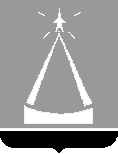 СОВЕТ ДЕПУТАТОВГОРОДСКОГО ОКРУГА ЛЫТКАРИНОРЕШЕНИЕ10.02.2022  №  194/25г.о. ЛыткариноОб утверждении индикаторов риска нарушения обязательных требований,используемых в качестве основания дляпроведения внеплановых проверок приосуществлении муниципального контроля за исполнением единой теплоснабжающей организацией обязательств по строительству, реконструкции и (или) модернизации объектов теплоснабжения на территории городского округа Лыткарино Московской областиВ соответствии со статьей 23 Федерального закона от 31.07.2020 № 248-ФЗ «О государственном контроле (надзоре) и муниципальном контроле в Российской Федерации», Положением о муниципальном контроле за исполнением единой теплоснабжающей организацией обязательств по строительству, реконструкции и (или) модернизации объектов теплоснабжения на территории городского округа Лыткарино Московской области, утвержденным решением Совета депутатов городского округа Лыткарино от 20.10.2021 №145/19, Совет депутатов городского округа Лыткарино РЕШИЛ:Утвердить индикаторы риска нарушения обязательных требований, используемые в качестве основания для проведения внеплановых проверок при осуществлении муниципального контроля за исполнением единой теплоснабжающей организацией обязательств по строительству, реконструкции и (или) модернизации объектов теплоснабжения на территории городского округа Лыткарино Московской области (прилагается).Направить настоящее решение главе городского округа Лыткарино Кравцову К.А. для подписания и опубликования.Разместить настоящее решение на официальном сайте муниципального образования городской округ Лыткарино.Председатель Совета депутатовгородского округа Лыткарино                                                                Е.В. Серёгин                                                                                                         Приложение
                                                                               к решению Совета депутатовгородского округа Лыткарино                                                                                      от 10.02.2022  №  194/25Перечень индикаторов риска нарушения обязательных требований, используемых в качестве основания для проведения внеплановых проверок при осуществлении муниципального контроля за исполнением единой теплоснабжающей организацией обязательств по строительству, реконструкции и (или) модернизации объектов теплоснабжения на территории городского округа Лыткарино Московской областиПри осуществлении муниципального контроля за исполнением единой теплоснабжающей организацией обязательств по строительству, реконструкции и (или) модернизации объектов теплоснабжения на территории городского округа Лыткарино Московской области устанавливаются следующие индикаторы риска нарушения обязательных требований:1. Наличие в Управлении жилищно-коммунального хозяйства и развития городской инфраструктуры города Лыткарино информации о фактах несоблюдения показателей надежности и энергетической эффективности в процессе реализации единой теплоснабжающей организацией мероприятий по строительству, реконструкции и (или) модернизации объектов теплоснабжения, необходимых для развития, обеспечения надежности и энергетической эффективности системы теплоснабжения и определенных для нее в схеме теплоснабжения.2. Отсутствие информации об исполнении предписания об устранении выявленных нарушений обязательных требований, выданного по итогам контрольного мероприятия.3. Наличие в средствах массовой информации, информационно-телекоммуникационных сетях, в том числе в сети «Интернет», обращениях (заявлениях) граждан, организаций, органов государственной власти и органов местного самоуправления, информации о нарушении обязательных требований.Глава городского округа Лыткарино                                                    К.А. Кравцов